                                                          РЕШЕНИЕО внесении изменений и дополнений в Устав сельского поселения Ильчимбетовский сельсовет муниципального района Туймазинский район Республики БашкортостанСовет сельского поселения Ильчимбетовский сельсовет муниципального района Туймазинский район Республики БашкортостанР Е Ш И Л :1. Внести в Устав сельского поселения сельского поселения Ильчимбетовский сельсовет муниципального района Туймазинский район Республики Башкортостан следующие изменения и дополнения:1.1. В части 1 статьи 3: 1.1.1. В пункте 21 после слов «территории, выдача» дополнить словами «градостроительного плана земельного участка, расположенного в границах поселения, выдача». 1.1.2. В пункте 40 слова «государственном кадастре недвижимости» заменить словами «кадастровой деятельности». 1.2. В пункте 13 части 1 статьи 4 слова «мероприятий по отлову и
содержанию безнадзорных животных, обитающих» заменить словами
«деятельности по обращению с животными без владельцев, обитающими». 1.3. В части 1 статьи 5: 1.3.1. Пункт 5 признать утратившим силу.1.3.2. Пункт 7 дополнить словами «, если иное не предусмотрено
Законом Республики Башкортостан «О местном самоуправлении 
в Республике Башкортостан». 1.4. Абзац второй части 1 статьи 8.1 изложить в следующей редакции: «Сход граждан, предусмотренный Федеральным законом, правомочен
при участии в нем более половины обладающих избирательным правом
жителей населенного пункта или Сельского поселения. В случае, если в
населенном пункте отсутствует возможность одновременного совместного
присутствия более половины обладающих избирательным правом жителей
данного населенного пункта, сход граждан проводится поэтапно в срок, не
превышающий одного месяца со дня принятия решения о проведении схода
граждан. При этом лица, ранее принявшие участие в сходе граждан, на
последующих этапах участия в голосовании не принимают. Решение схода
граждан считается принятым, если за него проголосовало более половины участников схода граждан.».1.5. В части 4 статьи 11 слова «по проектам и вопросам, указанным в части 3 настоящей статьи,» исключить.1.6. Абзац первый части 11 статьи 18 изложить в следующей редакции:
«11. Нормативный правовой акт, принятый Советом, направляется
главе Сельского поселения для подписания и обнародования в течение 10
дней. Глава Сельского поселения имеет право отклонить нормативный
правовой акт, принятый Советом. В этом случае указанный нормативный
правовой акт в течение 10 дней возвращается в Совет с мотивированным
обоснованием его отклонения либо с предложениями о внесении в него
изменений и дополнений. Если глава Сельского поселения отклонит
нормативный правовой акт, он вновь рассматривается Советом. Если при
повторном рассмотрении указанный нормативный правовой акт будет
одобрен в ранее принятой редакции большинством не менее двух третей от
установленной численности депутатов Совета, он подлежит подписанию
главой Сельского поселения в течение семи дней и обнародованию.». 1.7. Абзац первый части 2 статьи 19 дополнить словами «, но, как правило, не более двух сроков подряд в отношении одного и того же лица». 1.8. В статье 22: 1.8.1. Часть 5 изложить в следующей редакции: «5. Депутат, член выборного органа местного самоуправления,
выборное должностное лицо местного самоуправления должны соблюдать
ограничения, запреты, исполнять обязанности, которые установлены
Федеральным законом от 25 декабря 2008 года № 273-ФЗ 
«О противодействии коррупции» и другими федеральными законами.
Полномочия депутата, члена выборного органа местного самоуправления,
выборного должностного лица местного самоуправления прекращаются 
досрочно в случае несоблюдения ограничений, запретов, неисполнения
обязанностей, установленных Федеральным законом от 25 декабря 2008 года
№ 273-ФЗ «О противодействии коррупции», Федеральным законом 
от 3 декабря 2012 года № 230-ФЗ «О контроле за соответствием расходов
лиц, замещающих государственные должности, и иных лиц их доходам»,
Федеральным законом от 7 мая 2013 года № 79-ФЗ «О запрете отдельным
категориям лиц открывать и иметь счета (вклады), хранить наличные
денежные средства и ценности в иностранных банках, расположенных 
за пределами территории Российской Федерации, владеть и (или)
пользоваться иностранными финансовыми инструментами», если иное 
не предусмотрено Федеральным законом.».1.8.2. В абзаце втором части 5.1 после слов «выборного должностного
лица местного самоуправления» дополнить словами «или применении 
в отношении указанных лиц иной меры ответственности». 1.8.3. Дополнить частью 5.2 следующего содержания: «5.2. К депутату, члену выборного органа местного самоуправления,
выборному должностному лицу местного самоуправления, представившим
недостоверные или неполные сведения о своих доходах, расходах, 
об имуществе и обязательствах имущественного характера, а также сведения
о доходах, расходах, об имуществе и обязательствах имущественного
характера своих супруги (супруга) и несовершеннолетних детей, если
искажение этих сведений является несущественным, могут быть применены
следующие меры ответственности: 1) предупреждение; 2) освобождение депутата, члена выборного органа местного
самоуправления от должности в представительном органе муниципального
образования, выборном органе местного самоуправления с лишением права
занимать должности в представительном органе муниципального
образования, выборном органе местного самоуправления до прекращения
срока его полномочий; 3) освобождение от осуществления полномочий на постоянной основе
с лишением права осуществлять полномочия на постоянной основе 
до прекращения срока его полномочий; 4) запрет занимать должности в представительном органе
муниципального образования, выборном органе местного самоуправления 
до прекращения срока его полномочий; 5) запрет исполнять полномочия на постоянной основе до прекращения
срока его полномочий.». 1.8.4. Дополнить частью 5.3 следующего содержания: «5.3. Порядок принятия решения о применении к депутату, члену
выборного органа местного самоуправления, выборному должностному лицу
местного самоуправления мер ответственности, указанных в части 5.2
настоящей статьи, определяется муниципальным правовым актом 
в соответствии с законом Республики Башкортостан.».1.9. Часть 3 статьи 29 дополнить абзацем седьмым следующего
содержания:«Официальным опубликованием (обнародованием) устава Сельского поселения и муниципальных правовых актов о внесении изменений в устав
Сельского поселения является также публикация их текстов на портале
Министерства юстиции Российской Федерации «Нормативные правовые
акты в Российской Федерации» в информационно-телекоммуникационной
сети «Интернет» (http://pravo.minjust.ru, http://право-минюст.рф,
регистрационный номер и дата принятия решения о регистрации средства
массовой информации в форме сетевого издания: серия Эл № ФС77-72471 
от 05.03.2018 г.).». 2. Настоящее решение направить в Управление Министерства юстиции
Российской Федерации по Республике Башкортостан для его
государственной регистрации в порядке и сроки, установленные
действующим законодательством. 3. Настоящее решение обнародовать в здании Администрации
сельского поселения Ильчимбетовский сельсовет муниципального района Туймазинский район Республики Башкортостан  в течение семи дней со дня его поступления из Управления Министерства юстиции Российской Федерации по Республике Башкортостан после государственной регистрации.4. Настоящее решение вступает в силу со дня его официального обнародования.Глава сельского поселенияИльчимбетовский сельсоветмуниципального района Туймазинский районРеспублики Башкортостан		                            Р.М.Гиниятуллин«23» сентября 2020 года№72БашҠортостан Республикаһының Туймазы  районы муниципаль районының  Илсембәт ауыл советыауыл биләмәһе Советы452776, Илсембәт ауылы,  Мәктәп урамы, 37Тел. 8(34782) 3-86-35ОГРН 1060269017236 ИНН 0269024505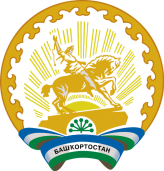 Совет сельского поселения Ильчимбетовский сельсоветмуниципального районаТуймазинский районРеспублики Башкортостан45276, село Ильчимбетово, ул.Школьная, 37Тел. 8(34782) 3-86-35ОГРН 1060269017236 ИНН 0269024505